Bird’s Bush Primary School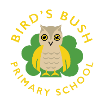 Long term overview 2022-2023Bird’s Bush Primary SchoolLong term overview 2022-2023Bird’s Bush Primary SchoolLong term overview 2022-2023Bird’s Bush Primary SchoolLong term overview 2022-2023Bird’s Bush Primary SchoolLong term overview 2022-2023Bird’s Bush Primary SchoolLong term overview 2022-2023Bird’s Bush Primary SchoolLong term overview 2022-2023YEAR 4Autumn 1Autumn 2Spring 1Spring 2Summer 1Summer 2Key Question/statementOur community: Where do we belong?Why do we wear a poppy? Where is Wonderland? Groovy GreeksPerilous Pirates!   Ruthless RomansEnhancement opportunitiesLocal area walkWhittington Barracks trenches experienceAlice tea party Greek dress up dayProfessor McGintyLocal litter picking – community linksVisit to WallQuality TextsNew textsBelonging Jeannie Baker Varjak Paw How to be a humanWar GameWalter Tull’s ScrapbokYou wouldn’t want to be in the trenches in WW1The Sound CollectorFrightful First World War (reading)Alice In WonderlandFlotsam https://www.booksfortopics.com/post/flostsam WingWho Let the Gods OutPirates and Peril  Treasure IslandThe Sewer Demon
The Story of Troy ENGLISH Red = not on list but good opportunityGreen = unit to plan1 x writing to persuadewriting to entertain – narrative explanationrecount – WW1 diary entryFree VerseBiographywriting to entertain – setting description writing to discusswriting to entertain – narrative story writing to entertain – character description 1 x writing to persuadeKenningswriting to entertain – setting description (TI)writing to entertain – narrative (TI) recount – diary entry??Poetry - TrtractysInstructions – non-chronologicalwriting to entertain – myths and legends MathsPlace valueAddition and subtractionGeometry and shapeMeasurement
StatisticsMultiplication and divisionPlace valueFour operationsLengthSymmetryMultiplication and DivisionFractionsDecimalsAngles2d shapeTimeMoneyGeometryFractionsDecimalsFour operationsArea of scienceScientistChemistryScientist Study: Rosalind FranklinAnders Celcius  Daniel Fahrenheit  PhysicsScientist Study: Aristotle  Gailileo Galilei  Alexander Graham Bell  BiologyScientist Study: Charles DarwinPhysicsScientist Study:Thomas Edison  Joseph Swan  Biology /environmental science Scientist Study:Cindy Looy Jaques CousteauBiologyScientist Study: Ivan Pavlov ScienceSnap ScienceScienceSnap ScienceIn a stateGood vibrations  Who am I?Our changing worldSwitched onHuman impactWhere does all that food go?HistoryWorld War 1Ancient GreeksRomansGeographyLocal study: TamworthWhat is terrific about Tamworth?human geography, including: types of settlement and land use, economic activity including trade links, and the distribution of natural resources including energy, food, minerals and waterIs Our country changing?UK study: name and locate counties and cities, topographical features, land use Climate – around the world (pirate theme)Would you Walk the plank? How do you become a pirate?Art To master techniques: drawingTo master techniques: paintingPaul Nash artist studyTo master techniques: Sculpture Making Greek potsDTTo master practical skills including textiles and to design, make, evaluate and improve To master practical skills using different materials, to take inspiration from design throughout history. Make a pirate ship. To master practical skills including foodPM Scheme/ICTUnit 4.1 Coding Unit 4.2 Online safetyUnit 4:3 SpreadsheetsUnit 4.4 writing for different audiencesUnit 4.5 Logo - 4 weeks Unit 4.8 Hardware investigators  - 2 weeks Unit 4.6 Animation 3 weeks Unit 4.7 effective search 3 Weeks MusicMusic ExpressPoetryEnvironmentSoundsRecyclingBuildingAround the worldAncient worldsSinging SpanishCommunicationTimeIn the pastFood and drinkFrenchUnit 7: Encore!Unit 8: Quell heure est-il?Unit 9: Les fetesUnit 10: Ou vas-tu?Unit 11: On mange!Unit 12: Le cirqueRE   2.6d ENVIRONMENT: Harvest Values and commitments    2.4d Landmarks in life Identity, diversity and belonging 2.6c COMMITMENT: Lent  Values and commitments   2.4c  Study of a chosen religion Identity, diversity and belonging  2.3d  Thinking about God Expressing meaning  2.2b features and patterns of worship Practices and ways of life PE IndoorHealth related fitnesssGymnastics – arching and bridgesInvasion game – skill 3   BasketballAthleticsRomans dancePE OutdoorPSHEEntrust SchemeMe and My School Happy and Healthy MeMe in the WorldMe and My SafetyMe and My relationshipsMe and Other PeopleOpportunities for outdoor learningLocal area walkTree and plant identification Planting seedsLocal community litter pickingRoman numerals hunt in the local area